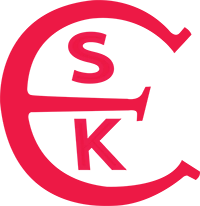 Måltider vid Ekolnregattan i Uppsala den 19 – 20 augustiMåltider måste anmälas med detta formulär. Vi kommer bara att planera för det antal måltider som har föranmälts. Alla seglare (rorsman respektive gastar) behöver göra var sin separat anmälan.Sista dag för måltidsanmälan är 14 augusti!Anmälan gör du här https://forms.office.com/e/3yikzAZYmSViktigt att allergier, överkänsligheter eller önskemål om specialkost anmäls i förväg genom anmälningsformuläret. Vi har inte möjlighet att tillgodose önskemål som anmäls i efterhand.Frukost kan köpas till söndagen. Frukosten består av smörgåsar med pålägg, fil, flingor, ägg, gröt med mera och serveras 8:00 till 9:30. Lunchpaket kan köpas till lördagen och söndagen. Lunchpaketen är av typ pastasallad eller liknande som kan ätas kallt i båten. Efter seglingarna på lördag och söndag serveras landgångsmat i form av hamburgare, varmkorv eller liknande. Regattamiddagen hålls på lördag kväll och består av Tacos buffé med kaffe och efterrätt exkl. dryck. Dryck köpes i puben. Middagen kommer att äga rum i klubbhuset i ESK:s hamn.Lördag 19/8 är ESK Puben öppen under kvällen och regattamiddagen.Obs! All mat betalas med Swish på plats vid registreringen. 